- En tête du club -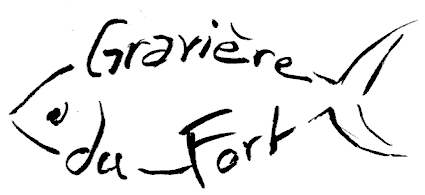 Je soussigné	 	président(e) duclub		autorise par la présente les personnes suivantes à utiliser sous ma responsabilité, la station de gonflage de la GRAVIÈRE DU FORT :Voici les numéros des badges du club qui serviront à ouvrir la porte de la station de gonflage : Je m’engage à informer les personnes autorisées qu’elles auront à suivre une formation concernant l’utilisation de la station de gonflage, que ces personnes inscriront le nombre de gonflages effectués afin de permettre la facturation qui est à  3 € par bloc à ce jour et qu’elles respecteront les consignes de gonflage.Nom 		Prénom 	Président(e) du club : 	Signature & Tampon du club.NomPrénomtéléphonemail12345